Návrh na udělení Národní ceny českých spotřebitelů a značkySPOKOJENÝ ZÁKAZNÍK 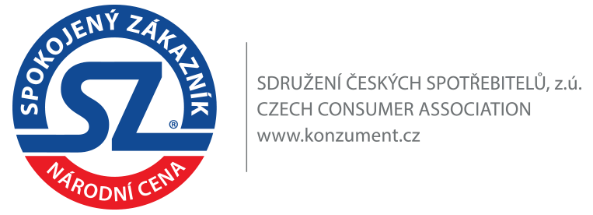 Pozn.: Údaje označené * doplní SČSI. NAVRHOVATELI. NAVRHOVATELI. NAVRHOVATELI. NAVRHOVATELI. NAVRHOVATELI. NAVRHOVATELI. NAVRHOVATELI. NAVRHOVATELI. NAVRHOVATELI. NAVRHOVATELJméno a příjmeníJméno a příjmeníJméno a příjmení(Adresa)(Adresa)(Adresa)SpojeníSpojeníSpojeníSympatizant, partner SČSSympatizant, partner SČSSympatizant, partner SČSSympatizant, partner SČSZástupce podnikatelské nebo místní samosprávyZástupce podnikatelské nebo místní samosprávySpotřebitelSpotřebitelSpotřebitelSpotřebitelANONENENEANONEANOANONENEDatum a podpisDatum a podpisDatum a podpisII. IDENTIFIKACE PODNIKATELEII. IDENTIFIKACE PODNIKATELEII. IDENTIFIKACE PODNIKATELEII. IDENTIFIKACE PODNIKATELEII. IDENTIFIKACE PODNIKATELEII. IDENTIFIKACE PODNIKATELEII. IDENTIFIKACE PODNIKATELEII. IDENTIFIKACE PODNIKATELEII. IDENTIFIKACE PODNIKATELEII. IDENTIFIKACE PODNIKATELEJméno a příjmení fyzické osoby/obchodní firma/název právnické osoby Jméno a příjmení fyzické osoby/obchodní firma/název právnické osoby Jméno a příjmení fyzické osoby/obchodní firma/název právnické osoby Jméno a příjmení fyzické osoby/obchodní firma/název právnické osoby Jméno a příjmení fyzické osoby/obchodní firma/název právnické osoby Jméno a příjmení fyzické osoby/obchodní firma/název právnické osoby Jméno a příjmení fyzické osoby/obchodní firma/název právnické osoby Jméno a příjmení fyzické osoby/obchodní firma/název právnické osoby Jméno a příjmení fyzické osoby/obchodní firma/název právnické osoby Jméno a příjmení fyzické osoby/obchodní firma/název právnické osoby IČIČIČAdresa místa podnikání/sídlaAdresa místa podnikání/sídlaAdresa místa podnikání/sídlaAdresa místa podnikání/sídlaAdresa místa podnikání/sídlaAdresa místa podnikání/sídlaAdresa místa podnikání/sídlaAdresa místa podnikání/sídlaAdresa místa podnikání/sídlaAdresa místa podnikání/sídlaUlice a čísloUlice a čísloUlice a čísloObecObecObecPSČPSČPSČAdresa navržené provozovny (pokud je jiná, než místo podnikání/sídlo)Adresa navržené provozovny (pokud je jiná, než místo podnikání/sídlo)Adresa navržené provozovny (pokud je jiná, než místo podnikání/sídlo)Adresa navržené provozovny (pokud je jiná, než místo podnikání/sídlo)Adresa navržené provozovny (pokud je jiná, než místo podnikání/sídlo)Adresa navržené provozovny (pokud je jiná, než místo podnikání/sídlo)Adresa navržené provozovny (pokud je jiná, než místo podnikání/sídlo)Adresa navržené provozovny (pokud je jiná, než místo podnikání/sídlo)Adresa navržené provozovny (pokud je jiná, než místo podnikání/sídlo)Adresa navržené provozovny (pokud je jiná, než místo podnikání/sídlo)Ulice a čísloUlice a čísloUlice a čísloObecObecObecPSČPSČPSČKontakt (tel., e-mail)Kontakt (tel., e-mail)Kontakt (tel., e-mail)RegistraceRegistraceRegistraceRegistraceRegistraceRegistraceRegistraceRegistraceRegistraceRegistraceŽivnostenský úřadŽivnostenský úřadŽivnostenský úřad*******DatumDatumDatum*******Předmět podnikání Předmět podnikání Předmět podnikání Předmět podnikání Předmět podnikání Předmět podnikání Předmět podnikání Předmět podnikání Předmět podnikání Předmět podnikání III. ZDŮVODNENÍ NÁVRHUIII. ZDŮVODNENÍ NÁVRHUIII. ZDŮVODNENÍ NÁVRHUIII. ZDŮVODNENÍ NÁVRHUIII. ZDŮVODNENÍ NÁVRHUIII. ZDŮVODNENÍ NÁVRHUIII. ZDŮVODNENÍ NÁVRHUIII. ZDŮVODNENÍ NÁVRHUIII. ZDŮVODNENÍ NÁVRHUIII. ZDŮVODNENÍ NÁVRHUCharakteristika podnikatele z pohledu spotřebitele:Charakteristika podnikatele z pohledu spotřebitele:Charakteristika podnikatele z pohledu spotřebitele:Charakteristika podnikatele z pohledu spotřebitele:Charakteristika podnikatele z pohledu spotřebitele:Charakteristika podnikatele z pohledu spotřebitele:Charakteristika podnikatele z pohledu spotřebitele:Charakteristika podnikatele z pohledu spotřebitele:Charakteristika podnikatele z pohledu spotřebitele:Charakteristika podnikatele z pohledu spotřebitele:Podnikatel je dominantní na místním trhu (nejvíce 1 konkurenční  podnikatel na místním trhu)Podnikatel je dominantní na místním trhu (nejvíce 1 konkurenční  podnikatel na místním trhu)Podnikatel je dominantní na místním trhu (nejvíce 1 konkurenční  podnikatel na místním trhu)Podnikatel je dominantní na místním trhu (nejvíce 1 konkurenční  podnikatel na místním trhu)Podnikatel je dominantní na místním trhu (nejvíce 1 konkurenční  podnikatel na místním trhu)Podnikatel je dominantní na místním trhu (nejvíce 1 konkurenční  podnikatel na místním trhu)Podnikatel je dominantní na místním trhu (nejvíce 1 konkurenční  podnikatel na místním trhu)ANOANONEPodnikatel působí v konkurenčním prostředí (podnikatel je   v prostředí, kde působí  více podnikatelů se stejnou nebo  podobnou službou)    Podnikatel působí v konkurenčním prostředí (podnikatel je   v prostředí, kde působí  více podnikatelů se stejnou nebo  podobnou službou)    Podnikatel působí v konkurenčním prostředí (podnikatel je   v prostředí, kde působí  více podnikatelů se stejnou nebo  podobnou službou)    Podnikatel působí v konkurenčním prostředí (podnikatel je   v prostředí, kde působí  více podnikatelů se stejnou nebo  podobnou službou)    Podnikatel působí v konkurenčním prostředí (podnikatel je   v prostředí, kde působí  více podnikatelů se stejnou nebo  podobnou službou)    Podnikatel působí v konkurenčním prostředí (podnikatel je   v prostředí, kde působí  více podnikatelů se stejnou nebo  podobnou službou)    Podnikatel působí v konkurenčním prostředí (podnikatel je   v prostředí, kde působí  více podnikatelů se stejnou nebo  podobnou službou)    ANOANONECharakteristika obchodní nebo výrobní činnosti nebo poskytované služby např.:  Charakteristika obchodní nebo výrobní činnosti nebo poskytované služby např.:  Charakteristika obchodní nebo výrobní činnosti nebo poskytované služby např.:  Charakteristika obchodní nebo výrobní činnosti nebo poskytované služby např.:  Charakteristika obchodní nebo výrobní činnosti nebo poskytované služby např.:  Charakteristika obchodní nebo výrobní činnosti nebo poskytované služby např.:  Charakteristika obchodní nebo výrobní činnosti nebo poskytované služby např.:  Charakteristika obchodní nebo výrobní činnosti nebo poskytované služby např.:  Charakteristika obchodní nebo výrobní činnosti nebo poskytované služby např.:  Charakteristika obchodní nebo výrobní činnosti nebo poskytované služby např.:  Dlouhodobě (více než dva roky) prodeje zboží, výroby nebo   poskytovaní službyDlouhodobě (více než dva roky) prodeje zboží, výroby nebo   poskytovaní službyDlouhodobě (více než dva roky) prodeje zboží, výroby nebo   poskytovaní službyDlouhodobě (více než dva roky) prodeje zboží, výroby nebo   poskytovaní službyDlouhodobě (více než dva roky) prodeje zboží, výroby nebo   poskytovaní službyDlouhodobě (více než dva roky) prodeje zboží, výroby nebo   poskytovaní službyDlouhodobě (více než dva roky) prodeje zboží, výroby nebo   poskytovaní službyANOANONESpokojenost při uzavření  smlouvy  resp. koupěSpokojenost při uzavření  smlouvy  resp. koupěSpokojenost při uzavření  smlouvy  resp. koupěSpokojenost při uzavření  smlouvy  resp. koupěSpokojenost při uzavření  smlouvy  resp. koupěSpokojenost při uzavření  smlouvy  resp. koupěSpokojenost při uzavření  smlouvy  resp. koupěANOANONESpokojenost při styku vyřizování případných stížností a uplatňování  reklamací  Spokojenost při styku vyřizování případných stížností a uplatňování  reklamací  Spokojenost při styku vyřizování případných stížností a uplatňování  reklamací  Spokojenost při styku vyřizování případných stížností a uplatňování  reklamací  Spokojenost při styku vyřizování případných stížností a uplatňování  reklamací  Spokojenost při styku vyřizování případných stížností a uplatňování  reklamací  Spokojenost při styku vyřizování případných stížností a uplatňování  reklamací  ANOANONEDůraz na kvalitu prodávaného zboží, vyráběných výrobků nebo   poskytované službyDůraz na kvalitu prodávaného zboží, vyráběných výrobků nebo   poskytované službyDůraz na kvalitu prodávaného zboží, vyráběných výrobků nebo   poskytované službyDůraz na kvalitu prodávaného zboží, vyráběných výrobků nebo   poskytované službyDůraz na kvalitu prodávaného zboží, vyráběných výrobků nebo   poskytované službyDůraz na kvalitu prodávaného zboží, vyráběných výrobků nebo   poskytované službyDůraz na kvalitu prodávaného zboží, vyráběných výrobků nebo   poskytované službyANOANONEOdbornost prodávajícího, výrobce resp. poskytovatele služby  Odbornost prodávajícího, výrobce resp. poskytovatele služby  Odbornost prodávajícího, výrobce resp. poskytovatele služby  Odbornost prodávajícího, výrobce resp. poskytovatele služby  Odbornost prodávajícího, výrobce resp. poskytovatele služby  Odbornost prodávajícího, výrobce resp. poskytovatele služby  Odbornost prodávajícího, výrobce resp. poskytovatele služby  ANOANONEPoskytování informací pro spotřebitele  Poskytování informací pro spotřebitele  Poskytování informací pro spotřebitele  Poskytování informací pro spotřebitele  Poskytování informací pro spotřebitele  Poskytování informací pro spotřebitele  Poskytování informací pro spotřebitele  ANOANONEPořádek a čistotaPořádek a čistotaPořádek a čistotaPořádek a čistotaPořádek a čistotaPořádek a čistotaPořádek a čistotaJiné aspektyJiné aspektyJiné aspektyJiné aspektyJiné aspektyJiné aspektyJiné aspektyKrátké konkrétní zdůvodnění návrhu     Krátké konkrétní zdůvodnění návrhu     IV. STANOVISKO KOMISEIV. STANOVISKO KOMISEIV. STANOVISKO KOMISEIV. STANOVISKO KOMISEIV. STANOVISKO KOMISEIV. STANOVISKO KOMISEIV. STANOVISKO KOMISEIV. STANOVISKO KOMISEIV. STANOVISKO KOMISEIV. STANOVISKO KOMISEDatumDatumPodpis předsedy/Podpis předsedy/